Сумська міська радаВиконавчий комітетРІШЕННЯРедакція 1Розглянувши заяву суб’єкта господарювання та надані документи, з метою сприяння розвитку підприємницької діяльності, впорядкування розміщення об’єктів з надання послуг у сфері розваг у весняно-осінній період 2022 року на території Сумської міської територіальної громади, відповідно до постанови Кабінету Міністрів України від 15.06.2006 № 833 «Про затвердження Порядку провадження торговельної діяльності та правил торговельного обслуговування на ринку споживчих товарів», рішення Сумської міської ради від 26.12.2014 № 3853 – МР «Про затвердження Правил благоустрою міста Суми», рішень Виконавчого комітету Сумської міської ради від 07.09.2010 № 537 «Про затвердження Положення про порядок провадження торговельної діяльності та надання послуг на території м. Суми» (зі змінами), від 17.03.2020 № 133 «Про затвердження Положення про організацію сезонної, святкової виїзної торгівлі, надання послуг у сфері розваг та проведення ярмарків на території Сумської міської об’єднаної територіальної громади» (зі змінами), ураховуючи рекомендації Комісії з організації сезонної, святкової виїзної торгівлі, надання послуг у сфері розваг та проведення ярмарків на території Сумської міської об’єднаної територіальної громади (протокол засідання від _______ № ___), керуючись підпунктом 8 пункту «а» статті 30, частиною першою статті 52 Закону України «Про місцеве самоврядування в Україні», Виконавчий комітет Сумської міської радиВИРІШИВ: Погодити розміщення об’єктів з надання послуг у сфері розваг  (атракціони-електросамокати) ФОП Малюк Оксани Володимирівни загальною площею 5 кв. м. за адресою: місто Суми, площа Театральна, 1 (біля національного академічного театру ім. М.С. Щепкіна), відповідно до поданої заяви та графічних матеріалів, у весняно-осінній період 2022 року, з 01 квітня 2022 року по 30 вересня 2022 року.2. Відділу торгівлі, побуту та захисту прав споживачів Сумської міської ради (Дубицький О.Ю.):2.1. Повідомити ФОП Малюк Оксану Володимирівну про прийняте рішення. 2.2. Забезпечити здійснення контролю у межах компетенції за дотриманням суб’єктом господарювання під час розміщення об’єктів з надання послуг у сфері розваг (атракціони-електросамокати) за адресою: місто Суми, площа       Театральна, 1 (біля національного академічного театру ім. М.С. Щепкіна) вимог даного рішення, нормативних актів у сфері торгівлі, захисту прав споживачів.ФОП Малюк Оксані Володимирівні:Розмістити об’єкт з надання послуг у сфері розваг (атракціони) за умов: дотримання вимог чинних нормативних актів, карантинних заходів; укладання договорів про надання послуг з поводження з побутовими відходами, про закріплення визначеної території по утриманню в належному санітарно-технічному стані, про пайову участь в утриманні об’єктів благоустрою на території Сумської міської територіальної громади; звернення до Виконавчого комітету Сумської міської ради про встановлення зручного для населення режиму роботи; укладання договору страхування цивільної відповідальності надавача послуг за шкоду, яка може бути заподіяна здоров’ю споживача та/або майну третьої особи у зв’язку з наданням послуг у сфері розваг (атракціони).Забезпечити безпечну експлуатацію атракціонів з метою недопущення травмування працівників та відвідувачів атракціонів.Управлінню «Інспекція з благоустрою міста Суми» Сумської міської ради (Голопьоров Р.В.) забезпечити контроль за дотриманням нормативних актів у сфері благоустрою.Рекомендувати Управлінню Держпраці у Сумській області                    (Семеног Ю.Д.) забезпечити нагляд за дотриманням безпечної експлуатації атракціонів ФОП Малюк Оксани Анатоліївни за адресою: м. Суми, площа Театральна, 1 (біля національного академічного театру ім. М.С. Щепкіна)Директору КП «Паркінг» Сумської міської ради                         (Славгородський О.В.) укласти з ФОП Малюк Оксаною Анатоліївною договір про пайову участь в утриманні об’єктів благоустрою на території Сумської міської територіальної громади.Контроль за виконанням цього рішення покласти на заступника міського голови з питань діяльності виконавчих органів ради Іщенко Т.Д.Редакція 2Розглянувши заяву суб’єкта господарювання та надані документи, з метою впорядкування розміщення об’єктів з надання послуг у сфері розваг у весняно-осінній період 2022 року на території Сумської міської територіальної громади, відповідно до постанови Кабінету Міністрів України від 15.06.2006 № 833 «Про затвердження Порядку провадження торговельної діяльності та правил торговельного обслуговування на ринку споживчих товарів», рішення Сумської міської ради від 26.12.2014 № 3853 – МР «Про затвердження Правил благоустрою міста Суми», рішень Виконавчого комітету Сумської міської ради від 07.09.2010 № 537 «Про затвердження Положення про порядок провадження торговельної діяльності та надання послуг на території м. Суми» (зі змінами), від 17.03.2020     № 133 «Про затвердження Положення про організацію сезонної, святкової виїзної торгівлі, надання послуг у сфері розваг та проведення ярмарків на території Сумської міської об’єднаної територіальної громади» (зі змінами), ураховуючи рекомендації Комісії з організації сезонної, святкової виїзної торгівлі, надання                                      послуг у сфері розваг та проведення ярмарків на території Сумської міської об’єднаної територіальної громади (протокол засідання від _______ № __), керуючись підпунктом 8 пункту «а» статті 30, частиною першою статті 52 Закону України «Про місцеве самоврядування в Україні», виконавчий комітет Сумської міської радиВИРІШИВ:Відмовити ФОП Малюк Оксані Володимирівні в розміщенні об’єкта з надання послуг у сфері розваг (атракціони-електросамокати) загальною площею 5 кв.м. за адресою: місто Суми, площа Театральна, 1 (біля національного академічного театру ім. М.С. Щепкіна) відповідно до поданої заяви та графічних матеріалів, у зв’язку з ___________________________.2. Відділу торгівлі, побуту та захисту прав споживачів Сумської міської ради (Дубицький О.Ю.) повідомити ФОП Малюк Оксану Володимирівну про прийняте рішення.Міський голова									О.М. ЛисенкоДубицький 700-656Розіслати: Іщенко Т.Д., Дубицькому О.Ю., Скварчі О.А., Голопьорову Р.В., Семеног Ю.Д.,                  КП «Паркінг»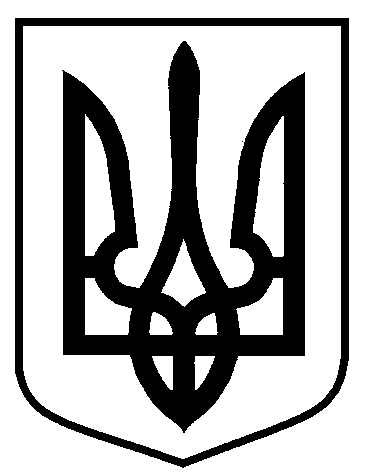 від                             №Про розміщення об’єктів з надання послуг у сфері розваг (атракціони-електросамокати) ФОП Малюк Оксани Володимирівни за адресою: місто Суми, площа Театральна, 1 (біля національного академічного театру   ім. М.С. Щепкіна)